31 октября 2018 года в МАОУ «Химико-технологическая школа «СинТез» г.Перми состоялся городской практический семинар «Организация профессиональных проб и практик в ходе реализации муниципальной модели старшей школы». В ходе мероприятия педагогам города были представлены мастер-классы по проведению профессиональных проб и практик с использованием технологии кейсов и технологии наставничества  с участием представителей социального партнера – АО «НИИПМ». Прозвучали достаточно актуальные на сегодняшний день вопросы: это и выступление Погребицкой Екатерины Михайловны, директора школы, по реализуемой муниципальной модели старшей школы, это и выступление Камакаевой Ларисы Ильдусовны, заместителя директора, по  нормативным рискам при организации и проведении профессиональных проб и практик, это и потрясающее выступление Губайдуллина Радика Азгамовича, начальника отдела АНОО «ПрЭСТО» на тему: «Организация и проведение профессиональных проб и практик как способ ответа на «вызовы» современному образованию».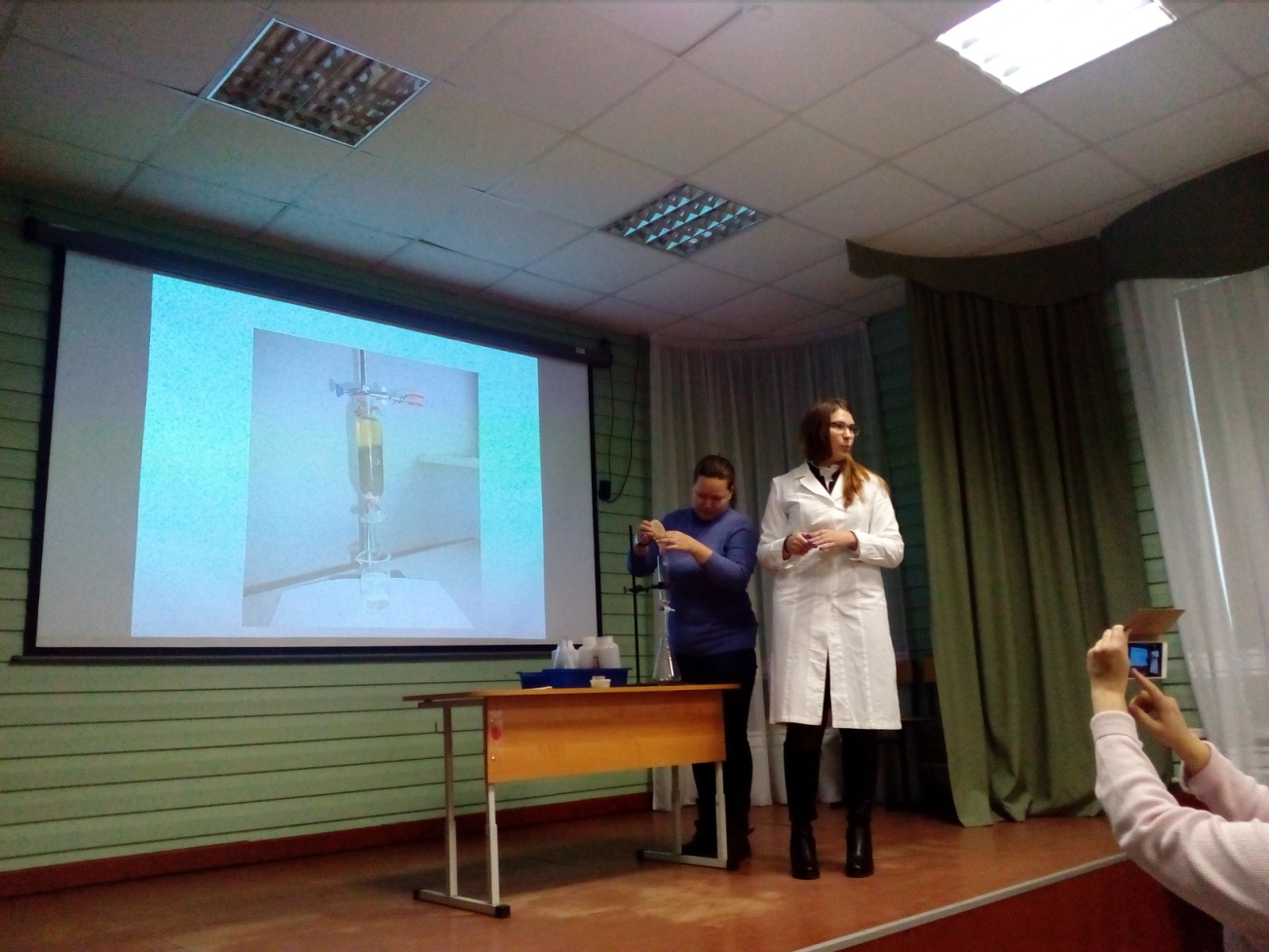  Особенно понравилось выступление учеников 11 класса, которые, под руководством системного администратора школы Александрова Валерия, смогли создать и продемонстрировать придуманные и уже воплощенное в реальную жизнь школы такие изобретения, как 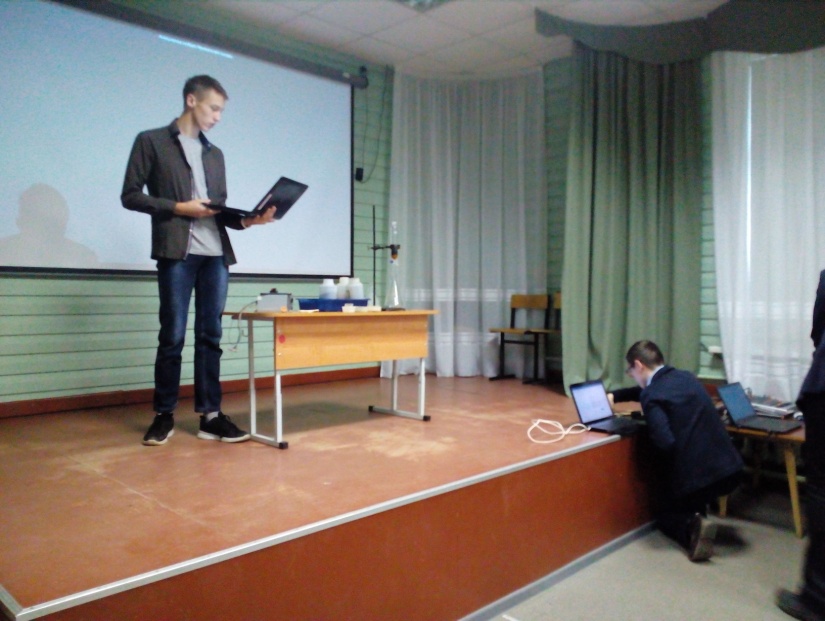 «Школьный звонок» (автоматическое включение и выключение звонка по заданному времени), «MajorDomo» («Умный дом»),Лабораторные блоки питания,DLNA Server (потоковая передача файлов по беспроводной сети),Школьное радио (через внутренний сайт школы),Школьный сайт (самостоятельный, внутренний, ученический),Беспроводная сеть, Флешка (портативная переносная система),Создание серверов на основе Linux.Так же в ходе круглого стола были обсуждены лайфхаки участников мероприятия по организации данного вида деятельности.Все это стало возможным благодаря слаженной и целенаправленной работе всего педагогического коллектива школы, особые слова признательности хочется произнести в адрес преподавателей 10-11 классов, реализующих проект «Уникальная школа» под руководством Некрасовой Зои Оганесовны, заместителя директора по профильной школе.В мероприятии приняли участие 60 представителей из школ города Перми.